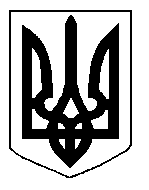 БІЛОЦЕРКІВСЬКА МІСЬКА РАДА	КИЇВСЬКОЇ ОБЛАСТІ	Р І Ш Е Н Н Я
від  28 березня 2019 року                                                                        № 3601-68-VIIПро розгляд заяви щодо надання дозволу на розроблення проекту землеустрою щодо відведення земельної ділянки комунальної власності в оренду,  орієнтовною площею  0,7915 гаПриватному акціонерному товариству «АМВ»Розглянувши  звернення постійної комісії з питань земельних відносин та земельного кадастру, планування території, будівництва, архітектури, охорони пам’яток, історичного середовища та благоустрою до міського голови від 25 лютого 2019 року №61/2-17, протокол постійної комісії з питань  земельних відносин та земельного кадастру, планування території, будівництва, архітектури, охорони пам’яток, історичного середовища та благоустрою від 21 лютого 2019 року №166, заяву Приватного акціонерного товариства «АМВ» від 10 грудня 2018 року №5864, відповідно до ст. ст. 12, 79-1, 93, 122, 123, 124 Земельного кодексу України, ч.3 ст. 24 Закону України «Про регулювання містобудівної діяльності», ст. 50 Закону України «Про землеустрій», п. 34. ч. 1 ст. 26 Закону України «Про місцеве самоврядування в Україні»,  міська рада вирішила:1.Відмовити в наданні дозволу на розроблення проекту землеустрою щодо відведення земельної ділянки комунальної власності  в оренду Приватному акціонерному товариству «АМВ» з цільовим призначенням 11.02. Для розміщення та експлуатації основних, підсобних і допоміжних будівель та споруд підприємств переробної, машинобудівної та іншої промисловості (вид використання – для експлуатації та обслуговування цеху та  складу перліту -  нежитлова будівля літера «З») за адресою: провулок Будівельників, 1,  орієнтовною площею  0,7915 га, за рахунок земель населеного пункту м. Біла Церква відповідно до абз.3 ч.2 ст.79-1 Земельного кодексу України формування земельних ділянок здійснюється шляхом поділу чи об’єднання раніше сформованої земельної ділянки, враховуючи те, що згідно відомостей Державного земельного кадастру за адресою: провулок Будівельників, 1, корпус 2А-2 сформовано земельну ділянку площею 0,3687 га з кадастровим номером: 3210300000:02:015:0060.2.Контроль за виконанням цього рішення, покласти на постійну комісію з питань  земельних відносин та земельного кадастру, планування території, будівництва, архітектури, охорони пам’яток, історичного середовища та благоустрою. Міський голова                                                                                                           Г. Дикий